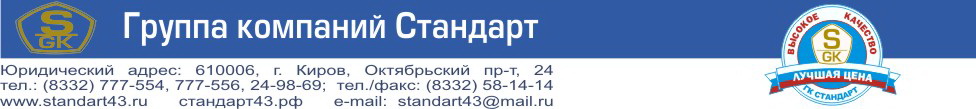                                       Заглушки на столбы штампованные       2020г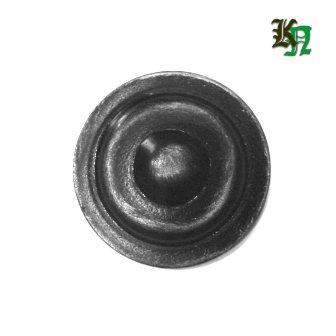 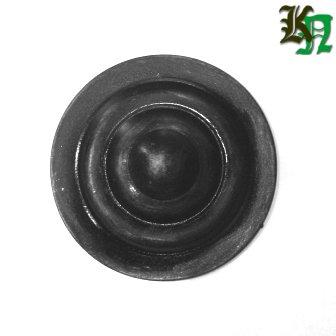               арт. 3038                                  арт. 3048                                     арт. 3076                 (д=38х2)                                    (д=48х2)                                      (д=75х2)                                                                 38.0руб                   43.00руб                  71.00руб                                    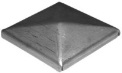 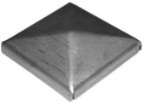 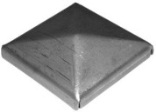 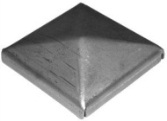 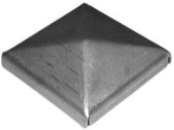 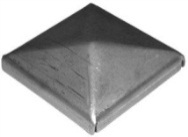 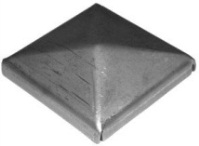 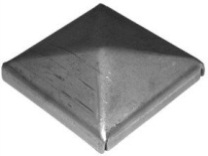            арт. 15.052       арт. 15.053       арт.  15.054            арт. 15.055               арт. 15.056              арт. 15.057           арт. 15.058             арт. 15.059          (30х30х1)           (40х40х1)           (50х50х1)               (60х60х1)                 (80х80х1)               (100х100х1)           (120х120х1)        (150х150х1)                                  43.00руб  70.00руб     76.00руб         94.00руб           112.00руб         129.00руб        154.00руб         196.00руб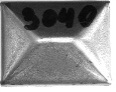 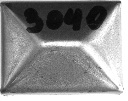 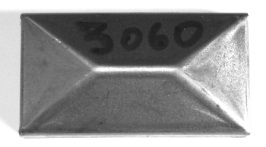 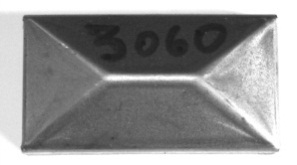 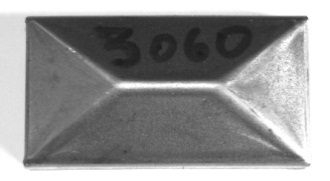         арт. 2040.01       арт. 3040.01                 арт. 3060.01                            арт.  4080.01                                   арт. 50100.01                                    (20х40х1)              (30х40х1)                        (30х60х1)                                  (40х80х1)                                        (50х100х1)                                           43.00руб         46.00руб               50.00руб                         62.00руб                           73.00руб                              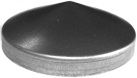 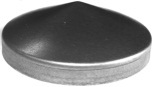 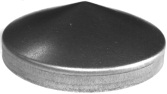 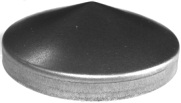 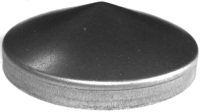 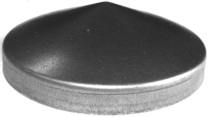 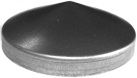               Арт. 16.030.01      арт.16.033.01       арт.  16.042.01          арт.  16.048.01               арт. 16.051.01             арт. 16.060.01                 арт. 16.076.01                     (д=30х1)                 (д=33)                     (д=42х1)                 (д=48х1)                          (д=51х1)                         (д=60х1)                          (д=76х1)                             31.00руб        32.00руб      39.00руб           43.00руб                46.00руб           55.00руб                67.00руб                                                                                    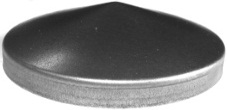 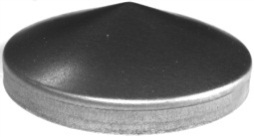 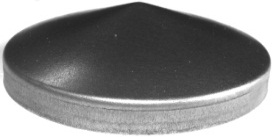                                                   арт. 16.090.01                      арт.  16.101.01                          арт. 16.114.01                                                       (д=90х1)                             (д=101х1)                                 (д=114х1)                                         78.00руб               85.00руб                        130.00рубШтампованные наконечники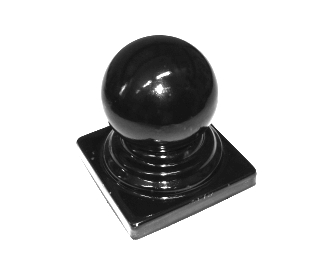 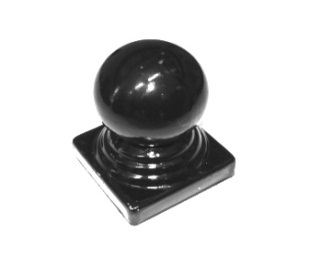 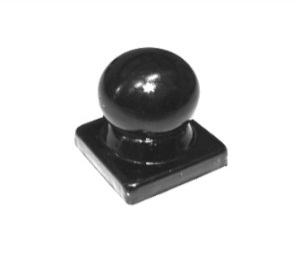 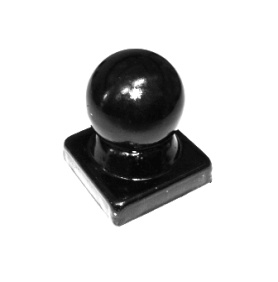 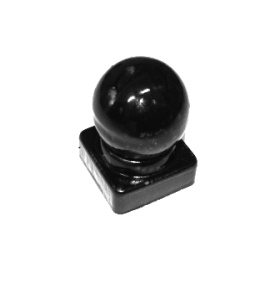 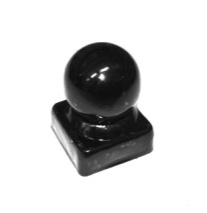          арт. 31120                        арт. 3110                        арт.  3118                   арт.  3116                    арт.  3115                 арт. 3114          арт.  3113 (     120х120                             (100х100 )                      (80х80 0,5мм)              (60х60 0,5мм)            (50х50 0,5мм)         (40х40 0,5мм)     (30х30 0,5мм)        420.00 руб                   360.00 руб                   330.00 руб              252.00 руб                210.00 руб               192.00 руб         126.00 руб.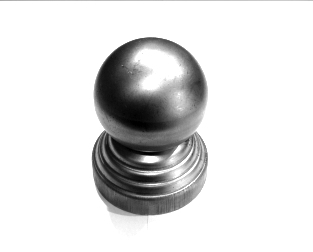 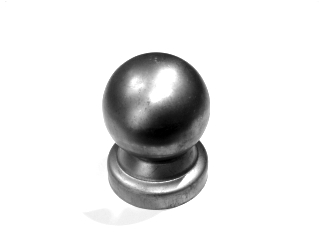 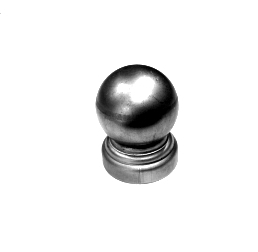 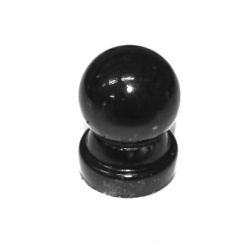 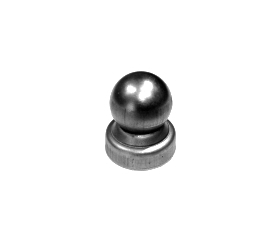           арт. 31120/1              арт. 3110/1             арт.  3118/1                      арт.  3116/1                       арт.  3115/1               арт.  3114/1          арт.  3113/1 (       д=115 0,5мм)            (д=100 0,5мм)          (д=76 мм. 0,5мм)            (д=60 мм. 0,5мм)        (д=50 мм. 0,5мм)     (д=40 мм. 0,5)      (д=30 мм. 0,5мм)             426.00руб                    360. 00руб                270.00руб                        192.00руб                       162,0 0руб                   144.00руб             126.00руб.